Curriculum Vitae 	PROFILE SUMMARY.	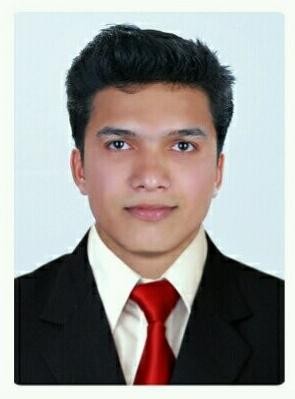 A meticulous Senior Business Development Executive who undertakes complex assignments, meets tight deadlines and delivers superior performance. Possesses MBA in shipping and logistics management and 4 years professional experience in business development, managing enquiries,sales, business processing and customer satisfaction. Expert in MS office suite. Operates with self-motivation and enthusiasm. 	STRENGTH AND EXPERTISE.	Acquire new customers and maintain existing clients.4year of experience in the shipping and logistics industry.Negotiating and renegotiating by phone, email, and in person.Strive towards reaching sales target.Volume forecasting and capturing sales opportunities.Experienced in customer relationship management tools.Proficient in pricing and product strategies. 	PROFESSIONAL EXPERIENCE.	Senior Business Development Executive.	Nov. 2018 – Present.Navio Shipping LLC, Dubai. UAE.Identify & develop new clients for freight forwarding business.Generate stipulated business revenue and achieving assigned monthly sales targets.Regular business meetings and delivering strategic sales presentations to the new/existing clients.Quote and negotiate rates with clients based on their inquiries.Maintain and ensure smooth business.Reporting to the managers about the current industry trends and competitor activity.Sales pre planning and daily/Weekly highlights on prospective clients as well as secured businesses.Co-ordination with CS/operations dept. for the smooth running of shipments.Monitoring outstanding and credit with clients within agreed terms.Senior Business Development Executive.	Nov. 2016 – Nov. 2018Inchcape Shipping Services LLC, Abu Dhabi. UAE.Prompt and accurate order initiation.Regular business meetings and delivering strategic sales presentations to the new/existing clients.Pricing, quoting and following up to make sale.Liaise with clients and maintained fruitful relationships with existing customers.VISA STATUSUAE Resident Visa Expiry Date : 15/11/2018.PERSONAL DETAILSDate of Birth: Nov 3rd 1990.Gender: Male Marital Status: Single.LINGUISTIC SKILLSEnglish, Hindi, Malayalam and TamilCOMPUTER PROFICIENCYMS Office Suite :MS Word, MS Excel and MS Power point. Tally,Peachtree.Extra-Curricular ActivitiesTraveling, Music Sports, Reading, Walking.Keen on providing excellent standards of service with care attitude.Listening to customer requirements and negotiating appropriately to confirm the business.Ensure prompt and effective resolution of customer complaints, and escalate issues to immediate superior whenever required.Ensure on‐ time and efficient shipment movementAssist with total customer satisfaction and prepare accurate Invoicing.Actively pursue sales and business building opportunities through telephone sales expertise.Update on industry trends as well as about competition environment.Proactively communicate with sales, administrative and management tea m members on all service and operational issues.Monitoring outstanding and credit with clients within agreed time frames.Business Development Executive.	Feb. 2016 – Oct. 2016Lulu Office Movers LLC, Abu Dhabi.UAE.Business Development Executive.	Jan 2013-June2014.Appco Group Asia. Chennai. India. 	ACADEMIA.	MBA in Shipping And Logistics Management. 2016.Academy of Maritime Education and Training. (AMET University, Chennai). Aggregate - 80%.Master Of Foreign Trade.	2016.Academy of Maritime Education and Training.(AMET University, Chennai). Aggregate - 75%. 	TECHNICAL SKILLS AND CERTIFICATES.	Proficient in Microsoft Office Suit: Advanced Excel, Word, Power point, Outlook, Photoshop.SAP, Tally 7.2 & 9, Peach tree.Child Rights and You (CRY) membership.British Council Intermediate Certificate. (Speaking, Listening, Presentation& Hearing).    Personal Contact	:  dennis-287398@2freemail.com     Reference		: Mr. Anup P Bhatia, HR Consultant, Gulfjobseeker.com      0504753686DECLARATION:I hereby declare that the information’s furnished above is true to the best of my knowledge and belief.Date:	Yours faithfully,Place: Dubai.	                               Mr. Dennis.DECLARATION:I hereby declare that the information’s furnished above is true to the best of my knowledge and belief.Date:	Yours faithfully,Place: Dubai.	                               Mr. Dennis.